Проект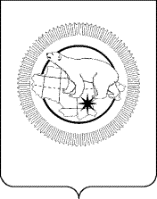 ДЕПАРТАМЕНТ ПРОМЫШЛЕННОЙ ПОЛИТИКИ ЧУКОТСКОГО АВТОНОМНОГО ОКРУГАПРИКАЗВ соответствии с Федеральным законом от 27 июля 2010 года № 210-ФЗ «Об организации предоставления государственных и муниципальных услуг», Постановлением Правительства Чукотского автономного округа от 12 февраля 2016 года № 65 «О разработке и утверждении административных регламентов исполнения государственных функций и административных регламентов предоставления государственных услуг», Постановлением Правительства Чукотского автономного округа от 26 декабря 2018 года № 451 «Об утверждении структуры, предельной штатной численности и  Положения о Департаменте промышленной политики Чукотского автономного округа»,    ПРИКАЗЫВАЮ:1. Утвердить прилагаемый Административный регламент Департамента промышленной политики Чукотского автономного округа по предоставлению государственной услуги «Организация и проведение государственной экспертизы проектной документации и результатов инженерных изысканий».2. Признать утратившими силу:приказ Департамента промышленной и сельскохозяйственной политики Чукотского автономного округа от 21 марта 2017 года № 17 «О внесении изменений в Приложение к Приказу Департамента промышленной политики Чукотского автономного округа от 3 марта 2017 года № 4»;приказ Департамента промышленной и сельскохозяйственной политики Чукотского автономного округа от 9 апреля 2018 года № 11 «О внесении изменений в Приложение к Приказу Департамента промышленной политики Чукотского автономного округа от 3 февраля 2017 года № 4»;пункт 4 приказа Департамента промышленной и сельскохозяйственной политики Чукотского автономного округа от 9 апреля 2018 года № 12 «О внесении изменений в некоторые приказы Департамента промышленной и сельскохозяйственной политики Чукотского автономного округа»;приказ Департамента промышленной политики Чукотского автономного округа от 29 марта 2019 года № 9 «О внесении изменений в Приложение к Приказу Департамента промышленной и сельскохозяйственной политики Чукотского автономного округа от 3 февраля 2017 года № 4».3. Контроль исполнения настоящего приказа возложить на Комитет по градостроительству и архитектуре (Медведев А.В.).Начальника Департамента                                                                    В.В. БочкаревАДМИНИСТРАТИВНЫЙ РЕГЛАМЕНТ
Департамента промышленной политики Чукотского автономного округа по предоставлению государственной услуги «Организация и проведение государственной экспертизы проектной документации и результатов инженерных изысканий»1. Общие положения1.1. Административный регламент Департамента промышленной политики Чукотского автономного округа по предоставлению государственной услуги «Организация и проведение государственной экспертизы проектной документации и результатов инженерных изысканий» (далее – Административный регламент) разработан в целях повышения качества и доступности предоставления в Чукотском автономном округе государственной услуги по организации и проведению государственной экспертизы проектной документации и результатов инженерных изысканий (далее – государственная услуга), в том числе экспертного сопровождения, и определяет стандарт предоставления государственной услуги, состав, последовательность и сроки выполнения административных процедур, требования к порядку их выполнения, формы контроля за исполнением Административного регламента, досудебный (внесудебный) порядок обжалования решений и действий (бездействия) Департамента промышленной политики Чукотского автономного округа, а также его должностных лиц.1.2. Заявителями на получение государственной услуги являются технические заказчики, застройщики или уполномоченное кем-либо из них лицо, обратившиеся с заявлением о проведении государственной экспертизы, а также лицо, обеспечившее выполнение инженерных изысканий и (или) подготовку проектной документации в случаях, предусмотренных частями 1.1 и 1.2 статьи 48 Градостроительного кодекса Российской Федерации (далее – Заявители).2. Стандарт предоставления государственной услуги2.1. Наименование государственной услугиГосударственная услуга, предоставляемая в рамках настоящего Административного регламента, именуется «Организация и проведение государственной экспертизы проектной документации и результатов инженерных изысканий.2.2. Наименование органа, предоставляющего государственную услугуПредоставление государственной услуги осуществляется Департаментом промышленной политики Чукотского автономного округа (далее – Департамент) через отдел государственной экспертизы (далее – Отдел) Комитета по градостроительству и архитектуре (далее – Комитет).2.3. Результат предоставления государственной услуги2.3.1. Результатом предоставления государственной услуги является выдача Заявителю заключения государственной экспертизы (далее – заключение).2.3.2. Результатом экспертизы результатов инженерных изысканий является заключение о соответствии (положительное заключение) или несоответствии (отрицательное заключение) результатов инженерных изысканий требованиям технических регламентов.2.3.3. Результатом экспертизы проектной документации является заключение:1) о соответствии (положительное заключение) или несоответствии (отрицательное заключение) проектной документации результатам инженерных изысканий, заданию на проектирование, требованиям, предусмотренным пунктом 1 части 5 статьи 49 Градостроительного кодекса Российской Федерации (за исключением случаев проведения экспертизы проектной документации в соответствии с пунктом 1 части 3.3 статьи 49 Градостроительного кодекса Российской Федерации);2) о достоверности (положительное заключение) или недостоверности (отрицательное заключение) определения сметной стоимости строительства объектов капитального строительства в случаях, установленных частью 2 статьи 8.3 Градостроительного кодекса Российской Федерации.2.3.4. Результатом оценки соответствия в рамках экспертного сопровождения является заключение, содержащее выводы о подтверждении (положительное заключение) или не подтверждении (отрицательное заключение) соответствия изменений, внесённых в проектную документацию, требованиям предусмотренным пунктом 1 части 5 статьи 49 Градостроительного кодекса Российской Федерации, включая совместимость изменений, внесённых в проектную документацию после получения положительного заключения государственной экспертизы проектной документации, с частью проектной документацией, в которую указанные изменения не вносились.2.3.5. Результатом экспертного сопровождения является заключение:о соответствии (положительное заключение) или несоответствии (отрицательное заключение) внесённых в проектную документацию изменений, требованиям предусмотренным пунктом 1 части 5 статьи 49 Градостроительного кодекса Российской Федерации, включая совместимость изменений, внесённых в проектную документацию после получения положительного заключения государственной экспертизы проектной документации, с частью проектной документацией, в которую указанные изменения не вносились – в случае представления заявления о выдаче заключения государственной экспертизы по результатам экспертного сопровождения, в котором указывается информация о выданных по результатам оценки соответствия в рамках экспертного сопровождения заключениях;о соответствии (положительное заключение) или несоответствии (отрицательное заключение) внесённых в проектную документацию изменений, требованиям предусмотренным пунктом 1 части 5 статьи 49 Градостроительного кодекса Российской Федерации, включая совместимость изменений, внесённых в проектную документацию после получения положительного заключения государственной экспертизы проектной документации, с частью проектной документацией, в которую указанные изменения не вносились, а также о достоверности или недостоверности определения сметной стоимости строительства, реконструкции – в случае представления заявление о выдаче заключения государственной экспертизы по результатам экспертного сопровождения, в котором указывается информация о выданных по результатам оценки соответствия в рамках экспертного сопровождения заключениях, о необходимости отражения в выдаваемом заключении выводов в части проверки достоверности определения сметной стоимости строительства, реконструкции, а также смета на строительство, реконструкцию в части, подвергшейся изменениям в результате изменений физических объёмов работ, конструктивных, организационных-технологических и других решений, внесённых в проектную документацию в ходе экспертного сопровождения, откорректированную с учётом утвержденных сметных нормативов, федеральных единичных расценок, в том числе их отдельных составляющих, к сметным нормам, информация о которых включена в федеральный реестр сметных нормативов, и (или) определённых Министерством строительства и жилищно-коммунального хозяйства Российской Федерации сметных цен строительных ресурсов на дату представления заявления о выдаче заключения государственной экспертизы по результатам экспертного сопровождения.2.3.6. В случае проведения государственной экспертизы проектной документации, подготовленной с использованием проектной документации повторного использования, оценка разделов проектной документации, в которые не вносились изменения, на предмет соответствия этих разделов требованиям технических регламентов не проводится.2.4. Сроки предоставления государственной услуги2.4.1. Срок проведения государственной экспертизы проектной документации и результатов инженерных изысканий определяется договором, но не должен превышать 42 рабочих дней.В течение 30 рабочих дней проводится государственная экспертиза:результатов инженерных изысканий, которые направлены на государственную экспертизу до направления на эту экспертизу проектной документации;проектной документации или проектной документации и результатов инженерных изысканий в отношении объектов капитального строительства, строительство, реконструкция которых будут осуществляться в особых экономических зонах;проектной документации в части достоверности определения сметной стоимости в случаях, установленных частью 2 статьи 8.3 ГрК РФ, при этом такая проверка может осуществляться отдельно от оценки соответствия проектной документации.Государственная экспертиза проектной документации и результатов инженерных изысканий в отношении жилых объектов капитального строительства, в том числе со встроенно-пристроенными нежилыми помещениями, не относящихся к уникальным объектам, проводится в течение не более 20 рабочих дней.2.4.2. Сроки, указанные в пункте 2.4.1 настоящего подраздела, могут быть продлены по инициативе Заявителя не более чем на 20 рабочих дней в порядке, установленном договором.2.4.3. Срок проведения оценки соответствия в рамках экспертного сопровождения составляет не более 10 рабочих дней со дня представления документов, указанных в пункте 2.6.13 подраздела 2.6 раздела 2 настоящего Административного регламента. Указанный срок может быть продлён Департаментом в случае, если изменения в проектную документацию, представляемые на оценку соответствия, внесены в два и более раздела проектной документации, но не более чем на 10 рабочих дней.Срок направления (вручения) заключения государственной экспертизы по результатам экспертного сопровождения не может превышать 15 рабочих дней со дня представления в организацию по проведению государственной экспертизы заявления, указанного в абзаце втором пункта 2.6.14 настоящего Административного  регламента, и 35 рабочих дней со дня представления в организацию по проведению государственной экспертизы документов, указанных в абзаце третьем пункта 2.6.14 настоящего Административного регламента.2.5. Правовые основания для предоставления государственной услуги2.5.1. Предоставление государственной услуги осуществляется в соответствии с:1) Градостроительным кодексом Российской Федерации (Российская газета, 30.12.2004 г., № 290);2) Федеральным законом от 27 июля 2010 года № 210-ФЗ «Об организации предоставления государственных и муниципальных услуг» (Российская газета, 30.07.2010 г., № 168);3) Постановлением Правительства Российской Федерации от 5 марта 2007 года № 145 «О порядке организации и проведения государственной экспертизы проектной документации и результатов инженерных изысканий» (Собрание законодательства Российской Федерации, 12.03.2007 г., № 11, ст. 1336);4) Постановлением Правительства Российской Федерации от 16 февраля 2008 года № 87 «О составе разделов проектной документации и требованиях к их содержанию» (Собрание законодательства Российской Федерации, 25.02.2008 г., № 8, ст. 744);5) Постановлением Правительства Российской Федерации от 7 ноября 2008 года № 822 «Об утверждении Правил представления проектной документации объектов, строительство, реконструкцию, капитальный ремонт которых предполагается осуществлять на землях особо охраняемых природных территорий, для проведения государственной экспертизы и государственной экологической экспертизы» (Собрание законодательства Российской Федерации, 17.11.2008 г., № 46, ст. 5344);6) Приказом Федерального агентства по строительству и жилищно-коммунальному хозяйству от 2 июля 2007 года № 186 «Ведение реестра выданных заключений государственной экспертизы проектной документации и результатов инженерных изысканий и предоставления сведений, содержащихся в этом реестре» (Бюллетень нормативных актов федеральных органов исполнительной власти, 30.07.2007 г., № 31);7) Приказом Министерства строительства и жилищно-коммунального хозяйства Российской Федерации от 6 ноября 2018 года № 699/пр «Об утверждении содержания и формы представления отчётности об осуществлении органами государственной власти субъектов Российской Федерации переданных полномочий в области контроля за соблюдением органами местного самоуправления законодательства о градостроительной деятельности (за исключением территориального планирования) и в области организации и проведения государственной экспертизы проектной документации и (или) результатов инженерных изысканий» (официальный интернет-портал правовой информации (www.pravo.gov.ru), 18.01.2019 г.);8) Приказом Минстроя России от 8 июня 2018 года № 341/пр «Об утверждении Требований к составу, содержанию и порядку оформления заключения государственной экспертизы проектной документации и (или) результатов инженерных изысканий» (официальный интернет-портал правовой информации (www.pravo.gov.ru), 21.08.2018 г.).2.6. Исчерпывающий перечень документов, необходимых для предоставления государственной услуги2.6.1. Для предоставления государственной услуги по проведению государственной экспертизы проектной документации и результатов инженерных изысканий объектов капитального строительства, одновременно с проектной документацией и результатами инженерных изысканий, выполненных для подготовки такой проектной документации, Заявителем предоставляются:1) заявление о проведении государственной экспертизы, в котором указываются:идентификационные сведения об исполнителях работ – лицах, осуществивших подготовку проектной документации и выполнивших инженерные изыскания (фамилия, имя, отчество (при наличии), страховой номер индивидуального лицевого счета в системе обязательного пенсионного страхования, основной государственный регистрационный номер, почтовый адрес, адрес электронной почты (при наличии) индивидуального предпринимателя; полное наименование, идентификационный номер налогоплательщика, основной государственный регистрационный номер, код причины постановки на учёт в налоговом органе, место нахождения и адрес, адрес электронной почты (при наличии) юридического лица);идентификационные сведения об объекте капитального строительства, проектная документация и (или) результаты инженерных изысканий в отношении которого представлены на государственную экспертизу (наименование объекта предполагаемого строительства (реконструкции, капитального ремонта, сноса, работ по сохранению объектов культурного наследия (памятников истории и культуры) народов Российской Федерации), сведения о функциональном назначении объекта капитального строительства, почтовый (строительный) адрес объекта капитального строительства, основные технико-экономические показатели объекта капитального строительства (площадь, объем, протяжённость, количество этажей, производственная мощность и другие), кадастровый номер земельного участка (земельных участков), в пределах которого расположен или планируется расположение объекта капитального строительства (при наличии), номер и дата выдачи градостроительного плана земельного участка или в случае подготовки проектной документации линейного объекта номер и дата документа, которым утверждена документация по планировке территории (за исключением случаев, при которых для строительства, реконструкции линейного объекта не требуется подготовка документации по планировке территории); в отношении сложного объекта (объекта, в состав которого входят два и более объекта капитального строительства) указанные сведения включаются в отношении каждого объекта капитального строительства;идентификационные сведения о Заявителе (фамилия, имя, отчество (при наличии), страховой номер индивидуального лицевого счёта в системе обязательного пенсионного страхования, почтовый адрес, адрес электронной почты (при наличии) застройщика, технического заказчика, лица, обеспечившего выполнение инженерных изысканий и (или) подготовку проектной документации в случаях, предусмотренных частями 1.1 и 1.2 статьи 48 ГрК РФ, – физического лица; фамилия, имя, отчество (при наличии), страховой номер индивидуального лицевого счёта в системе обязательного пенсионного страхования, основной государственный регистрационный номер, почтовый адрес, адрес электронной почты (при наличии) застройщика, технического заказчика, лица, обеспечившего выполнение инженерных изысканий и (или) подготовку проектной документации в случаях, предусмотренных частями 1.1 и 1.2 статьи 48 ГрК РФ, – индивидуального предпринимателя; полное наименование, идентификационный номер налогоплательщика, основной государственный регистрационный номер, код причины постановки на учёт в налоговом органе, место нахождения и адрес, адрес электронной почты (при наличии) застройщика – юридического лица, органа государственной власти, иного государственного органа, органа местного самоуправления, а в случае если застройщик, технический заказчик, лицо, обеспечившее выполнение инженерных изысканий и (или) подготовку проектной документации в случаях, предусмотренных частями 1.1 и 1.2 статьи 48 ГрК РФ, и Заявитель не одно и то же лицо, – указанные сведения также в отношении Заявителя);сведения об использовании (о причинах неиспользования) экономически эффективной проектной документации повторного использования при подготовке проектной документации, представленной для проведения государственной экспертизы, в случае если законодательством Российской Федерации установлено требование о подготовке проектной документации с обязательным использованием проектной документации повторного использования;сведения об источнике финансирования (в случае если финансирование работ предполагается осуществлять полностью или частично за счёт средств бюджетов бюджетной системы Российской Федерации, указывается соответствующий бюджет бюджетной системы Российской Федерации в соответствии со статьёй 10 Бюджетного кодекса Российской Федерации; в случае если финансирование работ предполагается осуществлять полностью или частично за счёт средств юридических лиц, созданных Российской Федерацией, субъектами Российской Федерации, муниципальными образованиями, юридических лиц, доля в уставных (складочных) капиталах которых Российской Федерации, субъектов Российской Федерации, муниципальных образований составляет более 50 процентов (далее – государственные компании и корпорации), указывается соответствующее юридическое лицо) и размере финансирования (в процентном отношении к полной стоимости проекта);сведения о сметной или предполагаемой (предельной) стоимости объекта капитального строительства, содержащиеся в решении об утверждении федеральной целевой программы, региональной (муниципальной) программы, либо о подготовке и реализации бюджетных инвестиций в объекты государственной (муниципальной) собственности, либо о предоставлении субсидии на осуществление капитальных вложений в объекты государственной (муниципальной) собственности, либо о предоставлении субсидий государственным компаниям и корпорациям, публично-правовым компаниям, в том числе в виде имущественного взноса, на осуществление капитальных вложений в объекты капитального строительства, находящиеся в собственности государственных компаний и корпораций, публично-правовых компаний, или в целях предоставления взноса в уставные (складочные) капиталы юридических лиц, акции (доли) которых принадлежат указанным государственным компаниям и корпорациям, публично-правовым компаниям, на осуществление капитальных вложений в объекты капитального строительства, находящиеся в собственности таких юридических лиц, или для последующего предоставления взноса в уставные (складочные) капиталы дочерних обществ таких юридических лиц на осуществление капитальных вложений в объекты капитального строительства, находящиеся в собственности указанных дочерних обществ, либо о предоставлении субсидий юридическим лицам, 100 процентов акций (долей) которых принадлежит Российской Федерации, на осуществление капитальных вложений в объекты капитального строительства, находящиеся в собственности указанных юридических лиц, либо о предоставлении бюджетных инвестиций из бюджетов бюджетной системы Российской Федерации юридическим лицам, не являющимся государственными или муниципальными учреждениями и государственными или муниципальными унитарными предприятиями, на осуществление капитальных вложений в объекты капитального строительства, находящиеся в собственности указанных юридических лиц, или в целях предоставления взноса в уставные (складочные) капиталы дочерних обществ указанных юридических лиц на осуществление капитальных вложений в объекты капитального строительства, находящиеся в собственности таких дочерних обществ, либо в отношении объекта капитального строительства при детализации мероприятий (укрупнённых инвестиционных проектов) в составе федеральных целевых программ, региональных (муниципальных) программ, принятых в установленном бюджетным законодательством порядке;2) проектная документация на объект капитального строительства в соответствии с требованиями (в том числе к составу и содержанию разделов документации), установленными законодательством Российской Федерации, в случае представления в электронной форме документов для проведения повторной государственной экспертизы проектной документации, получившей положительное заключение государственной экспертизы, в организацию, проводившую первичную (предшествующую повторной) государственную экспертизу в отношении проектной документации, представлявшейся в электронной форме в полном объёме, может быть представлена часть проектной документации, в которую были внесены изменения;3) ведомости объёмов работ, учтённых в сметных расчётах;4) задание на проектирование;5) результаты инженерных изысканий в соответствии с требованиями (в том числе к составу указанных результатов), установленными законодательством Российской Федерации;6) задание на выполнение инженерных изысканий;7) положительное заключение государственной историко-культурной экспертизы в случае проведения государственной экспертизы проектной документации, подлежащей государственной историко-культурной экспертизе в соответствии с Федеральным законом от 25 июня 2020 года № 73-ФЗ «Об объектах культурного наследия (памятниках истории и культуры) народов Российской Федерации»;8) положительное заключение государственной экологической экспертизы в случае проведения государственной экспертизы проектной документации, подлежащей государственной экологической экспертизе в соответствии с законодательством Российской Федерации;9) положительное сводное заключение о проведении публичного технологического аудита крупного инвестиционного проекта с государственным участием (в случае если проведение публичного технологического и ценового аудита является обязательным в соответствии с Положением о проведении публичного технологического и ценового аудита крупных инвестиционных проектов с государственным участием, утверждённым Постановлением Правительства Российской Федерации от 30 апреля 2013 года № 382 «О проведении публичного технологического и ценового аудита крупных инвестиционных проектов с государственным участием и о внесении изменений в некоторые акты Правительства Российской Федерации») или обоснование инвестиций, осуществляемых в инвестиционный проект по созданию объекта капитального строительства, в отношении которого планируется заключение контракта, предметом которого является одновременно выполнение работ по проектированию, строительству и вводу в эксплуатацию объекта капитального строительства, и заключение технологического и ценового аудита обоснования инвестиций, в случае если подготовка такого обоснования инвестиций и проведение его технологического и ценового аудита является обязательным в соответствии с нормативными правовыми актами Российской Федерации;10) документы, подтверждающие полномочия Заявителя действовать от имени застройщика, технического заказчика, лица, обеспечившего выполнение инженерных изысканий и (или) подготовку проектной документации в случаях, предусмотренных частями 1.1 и 1.2 статьи 48 ГрК РФ (если Заявитель не является техническим заказчиком, застройщиком, лицом, обеспечившим выполнение инженерных изысканий и (или) подготовку проектной документации в случаях, предусмотренных частями 1.1 и 1.2 статьи 48 ГрК РФ), в которых полномочия на заключение, изменение, исполнение, расторжение договора о проведении государственной экспертизы или договора о проведении государственной экспертизы в рамках экспертного сопровождения должны быть оговорены специально;11) выписка из реестра членов саморегулируемой организации в области архитектурно-строительного проектирования и (или) инженерных изысканий, членом которой является исполнитель работ по подготовке проектной документации и (или) выполнению инженерных изысканий, действительная на дату передачи проектной документации и (или) результатов инженерных изысканий застройщику, техническому заказчику, лицу, обеспечившему выполнение инженерных изысканий и (или) подготовку проектной документации в случаях, предусмотренных частями 1.1 и 1.2 статьи 48 ГрК РФ, или действительная на дату, предшествующую дате представления документов на государственную экспертизу не более одного месяца, в случае если застройщик, иное лицо (в случаях, предусмотренных частями 1.1 и 1.2 статьи 48 ГрК РФ) одновременно является лицом, осуществляющим подготовку проектной документации (представляется в случае, если в соответствии с законодательством Российской Федерации требуется членство исполнителя работ по подготовке проектной документации и (или) выполнению инженерных изысканий в саморегулируемой организации в области архитектурно-строительного проектирования и (или) в области инженерных изысканий), в случае если проектная документация и (или) результаты инженерных изысканий переданы застройщику до 1 июля 2017 года, представляются выданные саморегулируемой организацией свидетельства о допуске исполнителя работ к соответствующему виду работ по подготовке проектной документации и (или) инженерным изысканиям, действительные на дату передачи проектной документации и (или) результатов инженерных изысканий застройщику (техническому заказчику), если в соответствии с законодательством Российской Федерации получение допуска к таким работам являлось обязательным до 1 июля 2017 года;12) документы, подтверждающие, что для исполнителя работ по подготовке проектной документации и (или) выполнению инженерных изысканий не требуется членство в саморегулируемой организации в области архитектурно-строительного проектирования и (или) в области инженерных изысканий по основаниям, предусмотренным частью 2.1 статьи 47 и частью 4.1 статьи 48 ГрК РФ (предоставляется, если не представлен документ, указанный в подпункте 11 настоящего пункта);13) документ, подтверждающий передачу проектной документации и (или) результатов инженерных изысканий застройщику, техническому заказчику или лицу, обеспечившему выполнение инженерных изысканий и (или) подготовку проектной документации в случаях, предусмотренных частями 1.1 и 1.2 статьи 48 ГрК РФ;14) сведения о решении Правительства Российской Федерации о разработке и применении индивидуальных сметных нормативов (в случае, если такое решение принято в соответствии с пунктом 30 Положения о составе разделов проектной документации и требованиях к их содержанию, утверждённого Постановлением Правительства Российской Федерации от 16 февраля 2008 года № 87 «О составе разделов проектной документации и требованиях к их содержанию»);15) в отношении объектов капитального строительства государственной собственности Российской Федерации – нормативный правовой акт Правительства Российской Федерации либо решение главного распорядителя средств федерального бюджета о подготовке и реализации бюджетных инвестиций, о предоставлении субсидий на осуществление капитальных вложений в объект капитального строительства, нормативный правовой акт Правительства Российской Федерации об утверждении федеральной целевой программы;16) в отношении объектов капитального строительства юридических лиц, не являющихся государственными или муниципальными учреждениями и государственными или муниципальными унитарными предприятиями, включая государственные компании и корпорации, строительство, реконструкция которых финансируется с привлечением средств бюджетов бюджетной системы Российской Федерации, – нормативный правовой акт Правительства Российской Федерации или Правительства Чукотского автономного округа, принятые в соответствии с абзацем вторым пункта 8 статьи 78, пунктом 2 статьи 78.3 или абзацем вторым пункта 1 статьи 80 Бюджетного кодекса Российской Федерации и содержащий информацию об объекте капитального строительства, в том числе о его сметной или предполагаемой (предельной) стоимости и мощности;17) в отношении объектов капитального строительства государственной собственности субъектов Российской Федерации и (или) муниципальной собственности, в том числе объектов, строительство, реконструкция которых финансируется с привлечением средств федерального бюджета, – решение о подготовке и реализации бюджетных инвестиций в объекты соответственно государственной собственности субъекта Российской Федерации или муниципальной собственности, принятое в установленном порядке;18) в отношении объектов капитального строительства, строительство, реконструкция которых финансируется с привлечением средств государственных компаний и корпораций (без привлечения средств бюджетов бюджетной системы Российской Федерации), – решение руководителя государственной компании и корпорации;19) при детализации мероприятий (укрупнённых инвестиционных проектов) в составе федеральных целевых программ – решение по объекту капитального строительства, принятое в порядке, установленном методикой, приведённой в приложении к соответствующей федеральной целевой программе, определяющей порядок детализации мероприятий (укрупнённых инвестиционных проектов), содержащее информацию об объекте капитального строительства, входящем в мероприятие (укрупнённый инвестиционный проект), в том числе о его сметной или предполагаемой сметной (предельной) стоимости и мощности;20) обоснование безопасности опасного производственного объекта с приложением положительного заключения экспертизы промышленной безопасности такого обоснования, внесённого в реестр заключений экспертизы промышленной безопасности, в случае если подготовка обоснования безопасности опасного производственного объекта и проведение экспертизы промышленной безопасности такого обоснования предусмотрены Федеральным законом от 21 июля 1997 года № 116-ФЗ «О промышленной безопасности опасных производственных объектов»;21) решение (акт) руководителя (либо иного должностного лица, уполномоченного доверенностью) федерального органа исполнительной власти, руководителя Государственной корпорации по атомной энергии «Росатом», руководителя Государственной корпорации по космической деятельности «Роскосмос», руководителя Государственной компании «Российские автомобильные дороги», Губернатора Чукотского автономного округа – главного распорядителя средств соответствующего бюджета об осуществлении строительства, реконструкции объекта капитального строительства по этапам, предусматривающее распределение сметной стоимости строительства, реконструкции объекта капитального строительства и его мощности по этапам строительства и подтверждающее, что общая сметная стоимость строительства, реконструкции объекта по всем этапам не превысит установленную предполагаемую (предельную) стоимость строительства объекта при сохранении общей мощности объекта капитального строительства, либо в случае подготовки проектной документации в отношении отдельного этапа строительства, реконструкции объекта капитального строительства, строительство, реконструкция которого осуществляется за счёт средств государственных компаний и корпораций, – указанное решение (акт) руководителя (либо иного должностного лица, уполномоченного доверенностью) государственной компании и корпорации;22) соглашение о передаче полномочий государственного (муниципального) заказчика по заключению и исполнению от имени соответствующего публично-правового образования государственных (муниципальных) контрактов от лица указанных органов при осуществлении бюджетных инвестиций в объекты государственной (муниципальной) собственности, заключённое между органом государственной власти (государственным органом), Государственной корпорацией по атомной энергии «Росатом», Государственной корпорацией по космической деятельности «Роскосмос», органом управления государственными внебюджетными фондами, органом местного самоуправления, являющимися государственными (муниципальными) заказчиками, и бюджетными и автономными учреждениями, в отношении которых указанные органы осуществляют функции и полномочия учредителей, или государственными (муниципальными) унитарными предприятиями, в отношении которых указанные органы осуществляют права собственника имущества соответствующего публично-правового образования (в случае, установленном частью 1.1 статьи 48 ГрК РФ). 2.6.2. Для проведения государственной экспертизы одновременно проектной документации в части оценки, предусмотренной подпунктом 1 пункта 3.4.1 подраздела 3.4 раздела 3 настоящего Административного регламента, и результатов инженерных изысканий, выполненных для подготовки такой проектной документации, представляются документы, предусмотренные подпунктами 1 (кроме сведений, указанных в абзацах шестом и седьмом), 2, 4-13, 20, 22 пункта 2.6.1 настоящего подраздела. Для проведения государственной экспертизы проектной документации, подготовленной с использованием проектной документации повторного использования, также представляются документы, указанные в пункте 2.6.4 настоящего подраздела.2.6.3. Для проведения государственной экспертизы результатов инженерных изысканий до направления проектной документации на государственную экспертизу представляются документы, указанные в подпунктах 1, 5, 6, 10-13, 22 пункта 2.6.1 настоящего подраздела.2.6.4. Для проведения государственной экспертизы одновременно проектной документации, подготовленной с использованием проектной документации повторного использования, и результатов инженерных изысканий, выполненных для подготовки такой проектной документации, представляются документы, указанные в пункте 2.6.1 настоящего подраздела, а также:1) положительное заключение экспертизы в отношении применяемой проектной документации повторного использования и справка с указанием разделов представленной на государственную экспертизу проектной документации, которые не подвергались изменению и полностью соответствуют проектной документации повторного использования;2) документ, подтверждающий аналогичность назначения и проектной мощности проектируемого объекта капитального строительства и соответствие природных и иных условий территории, на которой планируется осуществлять строительство такого объекта капитального строительства, назначению, проектной мощности объекта капитального строительства и условиям территории, с учётом которых проектная документация повторного использования, которая использована для проектирования, подготавливалась для первоначального применения, по форме утверждённой приказом Министерства строительства и жилищно-коммунального хозяйства Российской Федерации от 27 апреля 2017 года № 750/пр, в случае если законодательством Российской Федерации установлено требование о подготовке проектной документации с обязательным использованием проектной документации повторного использования.2.6.5. Для проведения государственной экспертизы проектной документации после проведения государственной экспертизы результатов инженерных изысканий, выполненных для подготовки такой проектной документации, представляются документы, указанные в пункте 2.6.1 настоящего подраздела (за исключением задания на выполнение инженерных изысканий, а также выписки из реестра членов саморегулируемой организации в области инженерных изысканий, членом которой является исполнитель работ по выполнению инженерных изысканий, или документов, подтверждающих, что для исполнителя работ по выполнению инженерных изысканий не требуется членство в саморегулируемой организации в области инженерных изысканий), и положительное заключение государственной экспертизы результатов инженерных изысканий, при этом результаты инженерных изысканий повторно не представляются. В случае подготовки проектной документации с использованием проектной документации повторного использования также представляются документы, указанные в пункте 2.6.4 настоящего подраздела.2.6.6. Для проведения государственной экспертизы проектной документации в части оценки, предусмотренной подпунктом 1 пункта 3.4.1 подраздела 3.4. раздела 3 настоящего Административного регламента, после проведения государственной экспертизы результатов инженерных изысканий, выполненных для подготовки такой проектной документации, представляются документы, указанные в подпунктах 1, 2, 4, 7-13, 20 (за исключением выписки из реестра членов саморегулируемой организации в области инженерных изысканий, членом которой является исполнитель работ по выполнению инженерных изысканий, или документов, подтверждающих, что для исполнителя работ по выполнению инженерных изысканий не требуется членство в саморегулируемой организации в области инженерных изысканий), подпункте 22 пункта 2.6.1 настоящего подраздела, и положительное заключение государственной экспертизы результатов инженерных изысканий, при этом результаты инженерных изысканий повторно не представляются. Для проведения государственной экспертизы проектной документации, подготовленной с использованием проектной документации повторного использования, также представляются документы, указанные в пункте 2.6.4 настоящего подраздела.2.6.7. Для проведения государственной экспертизы проектной документации в части проверки достоверности определения сметной стоимости строительства, реконструкции объектов капитального строительства представляются документы, указанные в подпунктах 1-4, 7, 10-22 пункта 2.6.1 настоящего подраздела (за исключением выписки из реестра членов саморегулируемой организации в области инженерных изысканий, членом которой является исполнитель работ по выполнению инженерных изысканий, или документов, подтверждающих, что для исполнителя работ по выполнению инженерных изысканий не требуется членство в саморегулируемой организации в области инженерных изысканий).Если такая проверка проводится после государственной экспертизы проектной документации, проведённой в части оценки, предусмотренной подпунктом 1 пункта 3.4.1 подраздела 3.4. раздела 3 настоящего Административного регламента, также представляется соответствующее положительное заключение государственной экспертизы.2.6.8. Для проведения государственной экспертизы проектной документации в части проверки достоверности определения сметной стоимости сноса объекта капитального строительства (в случае, если снос не связан со строительством или реконструкцией объекта капитального строительства) представляются документы, указанные в подпунктах 1, 3, 7, 10, 11, 22 пункта 2.6.1 настоящего подраздела, а также:1) проект организации работ по сносу объекта капитального строительства;2) смета на снос объекта капитального строительства;3) результаты и материалы обследования объекта капитального строительства в соответствии с требованиями технических регламентов, санитарно-эпидемиологическими требованиями, требованиями в области охраны окружающей среды, требованиями безопасности деятельности в области использования атомной энергии, требованиями к осуществлению деятельности в области промышленной безопасности;4) документ, подтверждающий передачу проекта организации работ по сносу объекта капитального строительства застройщику, техническому заказчику или лицу, обеспечившему выполнение инженерных изысканий и (или) подготовку проектной документации в случаях, предусмотренных частями 1.1 и 1.2 статьи 48 Градостроительного кодекса Российской Федерации.2.6.9. Для проведения государственной экспертизы проектной документации в части проверки достоверности определения сметной стоимости капитального ремонта объектов капитального строительства (в случае, если такие работы не связаны со строительством или реконструкцией объекта капитального строительства) представляются документы, указанные в подпунктах 1-3, 7, 10-13, 21 пункта 2.6.1 настоящего подраздела (за исключением выписки из реестра членов саморегулируемой организации в области инженерных изысканий, членом которой является исполнитель работ по выполнению инженерных изысканий, или документов, подтверждающих, что для исполнителя работ по выполнению инженерных изысканий не требуется членство в саморегулируемой организации в области инженерных изысканий), а также акт, утверждённый застройщиком или техническим заказчиком и содержащий перечень дефектов оснований, строительных конструкций, систем инженерно-технического обеспечения и сетей инженерно-технического обеспечения с указанием качественных и количественных характеристик таких дефектов по состоянию на дату обследования.2.6.10. Департамент вправе дополнительно истребовать от Заявителя представления расчётов конструктивных и технологических решений, используемых в проектной документации, а также материалов инженерных изысканий. Указанные расчёты и материалы должны представляться Заявителем не позднее трёх рабочих дней со дня получения соответствующего запроса.Для проведения государственной экспертизы проектной документации в части проверки достоверности определения сметной стоимости строительства, реконструкции, капитального ремонта, сноса объекта капитального строительства, работ по сохранению объектов культурного наследия (памятников истории и культуры) народов Российской Федерации организация по проведению государственной экспертизы также вправе направить заявителю мотивированный запрос о необходимости представления дополнительных расчётных обоснований включённых в сметную стоимость затрат, для расчёта которых не установлены сметные нормы, либо конструктивных, технологических и других решений, предусмотренных проектной документацией, а также материалов инженерных изысканий, подтверждающих необходимость выполнения работ, расходы на которые включены в сметную стоимость. Указанные обоснования и материалы представляются заявителем не позднее трёх рабочих дней со дня получения соответствующего запроса.В случае если ранее документы представлялись на государственную экспертизу на бумажном носителе при проведении повторной государственной экспертизы проектной документации, получившей положительное заключение государственной экспертизы, в том числе заключение государственной экспертизы, проводимой в случае, предусмотренном частью 3.10 статьи 49 Градостроительного кодекса Российской Федерации, организация по проведению государственной экспертизы в целях оценки совместимости внесённых изменений с проектной документацией, в отношении которой была ранее проведена государственная экспертиза, вправе дополнительно истребовать от заявителя представление материалов проектной документации, в которые изменения не вносились. Указанные материалы проектной документации представляются заявителем не позднее трёх рабочих дней со дня получения соответствующего запроса в порядке, установленном договором или договором об экспертном сопровождении.Не допускается истребование от Заявителей иных сведений и документов.2.6.11. Направление проектной документации объектов капитального строительства, указанных в абзаце восьмом подпункта «б» пункта 2 Постановления Правительства Российской Федерации от 5 марта 2007 года № 145 «О порядке организации и проведения государственной экспертизы проектной документации и результатов инженерных изысканий», для проведения оценки, предусмотренной подпунктом 1 пункта 3.4.1 подраздела 3.4 раздела 3 настоящего Административного регламента, и для проведения проверки, предусмотренной подпунктом 2 пункта 3.4.1 подраздела 3.4 раздела 3 настоящего Административного регламента, в разные организации по проведению государственной экспертизы не допускается.2.6.12. С целью заключения договора об экспертном сопровождении представляются документы, предусмотренные подпунктом 1 (кроме сведений, указанных в абзацах пятом-седьмом), 10, 22 пункта 2.6.1 настоящего подраздела.2.6.13. Для проведения оценки соответствия изменений, внесённых в проектную документацию, получившую положительное заключение государственной экспертизы проектной документации, требованиям, установленным частью 3.9 статьи 49 Градостроительного кодекса Российской Федерации, в рамках экспертного сопровождения, представляются:часть проектной документации, в которую внесены изменения;справка с описанием изменений, внесённых в проектную документацию;задание застройщика или технического заказчика на проектирование (в случае внесения в него изменений);выписка из реестра членов саморегулируемой организации в области архитектурно-строительного проектирования, членом которой является исполнитель работ по подготовке проектной документации, действительная на дату передачи изменённой проектной документации застройщику, техническому заказчику или лицу, обеспечившему выполнение инженерных изысканий и (или) подготовку проектной документации в случаях, предусмотренных частями 1.1 и 1.2 статьи 48 Градостроительного кодекса Российской Федерации (в случае если в соответствии с законодательством Российской Федерации требуется членство исполнителя работ по подготовке проектной документации в саморегулируемой организации в области архитектурно-строительного проектирования), а также документ, подтверждающий передачу проектной документации и (или) результатов инженерных изысканий застройщику, техническому заказчику или лицу, обеспечившему выполнение инженерных изысканий и (или) подготовку проектной документации в случаях, предусмотренных частями 1.1 и 1.2 статьи 48 Градостроительного кодекса Российской Федерации.2.6.14. Для проведения в случае, предусмотренном частью 3.10 статьи 49 Градостроительного кодекса Российской Федерации, государственной экспертизы изменений, внесённых в проектную документацию в ходе экспертного сопровождения, в рамках срока действия договора об экспертном сопровождении предоставляются:в случае если в результате изменений, внесённых в проектную документацию в ходе экспертного сопровождения, сметная стоимость строительства, реконструкции объекта капитального строительства соответствует установленной в решении о предоставлении бюджетных ассигнований на осуществление капитальных вложений, принятом в отношении объекта капитального строительства государственной (муниципальной) собственности в установленном порядке, стоимости строительства, реконструкции объекта капитального строительства, осуществляемого за счёт средств бюджетов бюджетной системы Российской Федерации, – заявление о выдаче заключения государственной экспертизы по результатам экспертного сопровождения, в котором указывается информация о выданных по результатам оценки соответствия в рамках экспертного сопровождения заключениях;в случае если в результате изменений, внесённых в проектную документацию в ходе экспертного сопровождения, сметная стоимость строительства, реконструкции объекта капитального строительства изменилась и не соответствует установленной в решении о предоставлении бюджетных ассигнований на осуществление капитальных вложений, принятом в отношении объекта капитального строительства государственной (муниципальной) собственности в установленном порядке, стоимости строительства, реконструкции объекта капитального строительства, осуществляемого за счёт средств бюджетов бюджетной системы Российской Федерации, – заявление о выдаче заключения государственной экспертизы по результатам экспертного сопровождения, в котором указывается информация о выданных по результатам оценки соответствия в рамках экспертного сопровождения заключениях, о необходимости отражения в выдаваемом заключении выводов в части проверки достоверности определения сметной стоимости строительства, реконструкции, а также смета на строительство, реконструкцию в части, подвергшейся изменениям в результате изменений физических объёмов работ, конструктивных, организационных-технологических и других решений, внесённых в проектную документацию в ходе экспертного сопровождения, откорректированную с учётом утверждённых сметных нормативов, федеральных единичных расценок, в том числе их отдельных составляющих, к сметным нормам, информация о которых включена в федеральный реестр сметных нормативов, и (или) определённых Министерством строительства и жилищно-коммунального хозяйства Российской Федерации сметных цен строительных ресурсов на дату представления заявления о выдаче заключения государственной экспертизы по результатам экспертного сопровождения.2.6.15. Представление в электронной форме документов, указанных в пунктах 2.6.1-2.6.9 и 2.6.12-2.6.14 настоящего подраздела, осуществляется с использованием, в том числе федеральной государственной информационной системы «Единый портал государственных и муниципальных услуг (функций)».Документы, представляемые в электронной форме, подписываются руководителем организации или уполномоченным им лицом с использованием усиленной квалифицированной электронной подписи, предусмотренной Федеральным законом от 6 апреля 2011 года № 63-ФЗ «Об электронной подписи».Требования к формату документов, представляемых в электронной форме, утверждаются Министерством строительства и жилищно-коммунального хозяйства Российской Федерации.В случае если проектная документация и (или) результаты инженерных изысканий содержат сведения, составляющие государственную тайну, документы, необходимые для проведения государственной экспертизы проектной документации и (или) результатов инженерных изысканий, представляются на бумажном и (или) электронном носителе с соблюдением требований законодательства Российской Федерации о защите государственной тайны.При направлении на государственную экспертизу в соответствии с законодательством Российской Федерации документов на бумажном носителе допускается представление заверенных застройщиком, техническим заказчиком или лицом, обеспечившим выполнение инженерных изысканий и (или) подготовку проектной документации в случаях, предусмотренных частями 1.1 и 1.2 статьи 48 Градостроительного кодекса Российской Федерации, копий документов, указанных в подпунктах 4, 6, 7, 8, 9, 11-13, 20, 22 пункта 2.6.1 настоящего подраздела.2.6.16. В случае обоснованной возможности строительства, реконструкции объекта по этапам строительства проектная документация на объект капитального строительства представляется применительно к отдельным этапам строительства, реконструкции объекта капитального строительства.В случае представления проектной документации, предполагающей строительство, реконструкцию объекта капитального строительства по этапам строительства, в виде одного комплекта в отношении такой документации заключается один договор на проведение государственной экспертизы и подготавливается одно заключение государственной экспертизы, в котором отражается информация об этапах строительства.В случае представления проектной документации, предполагающей строительство, реконструкцию объекта капитального строительства по этапам строительства, в виде отдельных комплектов на каждый из этапов строительства в отношении такой документации заключаются договоры на проведение государственной экспертизы и подготавливаются заключения государственной экспертизы на каждый из этапов строительства.2.6.17. В случае если после определения сметной стоимости строительства, реконструкции, капитального ремонта, сноса, работ по сохранению объектов культурного наследия (памятников истории и культуры) народов Российской Федерации сметные нормативы, федеральные единичные расценки, в том числе их отдельные составляющие, к сметным нормам, информация о которых включена в федеральный реестр сметных нормативов, и (или) сметные цены строительных ресурсов, с учётом которых были осуществлены расчёты сметной стоимости, изменились, представление сметной документации для проведения проверки достоверности определения сметной стоимости осуществляется после корректировки сметной документации с учётом цен, сложившихся на дату её представления застройщику, техническому заказчику или лицу, обеспечившему выполнение инженерных изысканий и (или) подготовку проектной документации в случаях, предусмотренных частями 1.1 и 1.2 статьи 48 Градостроительного кодекса Российской Федерации.2.7. Исчерпывающий перечень оснований для отказа в приёме документов, необходимых для предоставления государственной услуги, а также оснований для оставления таких документов без рассмотрения2.7.1 Основаниями для отказа в принятии проектной документации и (или) результатов инженерных изысканий, представленных на государственную экспертизу проектной документации и результатов инженерных изысканий, являются:1) отсутствие в проектной документации разделов, которые подлежат включению в состав такой документации в соответствии с требованиями, установленными Положением о составе разделов проектной документации и требованиях к их содержанию, утверждённым Постановлением Правительства Российской Федерации от 16 февраля 2008 года № 87 «О составе разделов проектной документации и требованиях к их содержанию»;2) несоответствие разделов проектной документации требованиям к содержанию разделов проектной документации, установленным в соответствии с частью 13 статьи 48 Градостроительного кодекса Российской Федерации;3) несоответствие результатов инженерных изысканий составу и форме, установленным в соответствии с частью 6 статьи 47 Градостроительного кодекса Российской Федерации;4) представление не всех документов, указанных в  пунктах 2.6.1-2.6.9 подраздела 2.6 настоящего раздела, необходимых для проведения государственной экспертизы проектной документации и результатов инженерных изысканий, в том числе несоответствие состава, формы материалов и результатов инженерных изысканий составу, форме материалов и результатов, установленных в соответствии с частью 6 статьи 47 Градостроительного кодекса Российской Федерации, или отсутствие положительного заключения государственной экспертизы результатов инженерных изысканий (в случае, если проектная документация направлена на государственную экспертизу после государственной экспертизы результатов инженерных изысканий);5) подготовка проектной документации, представленной на государственную экспертизу, лицом, которое не соответствует требованиям, указанным в частях 4 и 5 статьи 48 Градостроительного кодекса Российской Федерации;6) выполнение инженерных изысканий, результаты которых направлены на государственную экспертизу, лицом, которое не соответствует требованиям, указанным в частях 2 и 3 статьи 47 Градостроительного кодекса Российской Федерации;7) государственная экспертиза должна осуществляться иной организацией по проведению государственной экспертизы.2.7.2 Основаниями для отказа в принятии документов, представленных для проведения оценки соответствия в рамках экспертного сопровождения, являются:1) представление не всех документов, указанных в пункте 2.6.12 подраздела 2.6 настоящего раздела, необходимых для проведения экспертного сопровождения;2) представление документов с нарушением требований, утверждённых Министерством строительства и жилищно-коммунального хозяйства Российской Федерации в соответствии с пунктом 2.6.15 подраздела 2.6 настоящего раздела, к формату документов, представляемых в электронной форме;3) нахождение на дату представления документов, указанных в пункте 2.6.12 подраздела 2.6 настоящего раздела, на рассмотрении в Департаменте ранее представленных документов по этому объекту капитального строительства, в отношении которых не выдано заключение по результатам оценки соответствия в рамках экспертного сопровождения или заключение государственной экспертизы по результатам экспертного сопровождения.2.7.3. В случае принятия решения об отказе в принятии документов, представленных для проведения оценки соответствия в рамках экспертного сопровождения, Заявитель уведомляется о таком решении в течение двух рабочих дней со дня поступления таких документов в Департамент.2.7.4 Решение об оставлении без рассмотрения документов, представленных для проведения государственной экспертизы проектной документации и результатов инженерных изысканий, принимается в случае, когда документы представлены с нарушением требования, предусмотренного подпунктом «л» пункта 2 Постановления Правительства Российской Федерации от 5 марта 2007 года № 145 «О порядке организации и проведения государственной экспертизы проектной документации и результатов инженерных изысканий» или требований, утверждённых Министерством строительства и жилищно-коммунального хозяйства Российской Федерации в соответствии с пунктом 2.6.15 подраздела 2.6 настоящего раздела, к формату документов, представляемых в электронной форме.2.7.5. Основаниями для отказа в выдаче заключения государственной экспертизы по результатам экспертного сопровождения являются:представление не всех документов, указанных в пункте 2.6.14 подраздела 2.6 настоящего раздела, необходимых для выдачи заключения государственной экспертизы по результатам экспертного сопровождения;представление заявления неуполномоченным лицом;отсутствие положительного заключения (положительных заключений), выданного по результатам оценки соответствия в рамках экспертного сопровождения, с учётом которого необходима выдача заключения государственной экспертизы по результатам экспертного сопровождения;указание в заявлении о выдаче заключения государственной экспертизы по результатам экспертного сопровождения недостоверных сведений в отношении изменений проектной документации, с учётом которых необходима выдача такого заключения;нахождение на дату представления заявлений, указанных в пункте 2.6.14 подраздела 2.6 настоящего раздела, на рассмотрении в Департаменте ранее представленных документов по этому объекту капитального строительства, в отношении которых не выдано заключение по результатам оценки соответствия в рамках экспертного сопровождения или заключение государственной экспертизы по результатам экспертного сопровождения, представленных в рамках соответствующего договора об экспертном сопровождении.2.7.6. При наличии оснований, указанных в пункте 2.7.5 настоящего подраздела, Департамент принимает решение об отказе в выдаче заключения государственной экспертизы по результатам экспертного сопровождения в течение трёх рабочих дней со дня поступления заявления. Заявитель, представивший заявление о выдаче заключения государственной экспертизы по результатам экспертного сопровождения, в день принятия указанного решения уведомляется Департаментом о таком решении с указанием мотивов его принятия.2.7.7. Решение об оставлении без рассмотрения заявления о проведении экспертного сопровождения принимается при наличии следующих оснований:1) представлены не все документы, указанные в пункте 2.6.12 подраздела 2.6 настоящего раздела;2) заявление, предусмотренное в пункте 2.6.12 подраздела 2.6 настоящего раздела, представлено неуполномоченным лицом.2.7.8. В случае принятия решения об оставлении без рассмотрения документов, представленных для проведения государственной экспертизы, Заявитель уведомляется о таком решении, с указанием мотивов его принятия, в течение двух рабочих дней со дня поступления таких документов в Департамент.2.8. Исчерпывающий перечень оснований  для приостановления  или отказа в предоставлении государственной услуги2.8.1 Основания для приостановления предоставления государственной услуги  законодательством не предусмотрено.2.8.2 Комитет вправе в одностороннем порядке отказаться от предоставления государственной услуги: в случае не устранения Заявителем в срок, установленный Комитетом, недостатков, выявленных в проектной документации в процессе проведения государственной экспертизы (отсутствие (неполнота) сведений, описаний, расчетов, чертежей, схем и т.п.), которые не позволяют сделать выводы о соответствии (положительное заключение) или несоответствии (отрицательное заключение) представленной проектной документации требованиям законодательства, технических регламентов и результатам инженерных изысканий;в случае если выявленные  недостатки невозможно устранить в процессе государственной экспертизы; в случае, когда, в соответствии с установленными законодательством Российской Федерации полномочиями органов государственной власти Российской Федерации и субъектов Российской Федерации, предоставление государственной услуги должно осуществляться иной организацией по проведению государственной экспертизы.2.9. Размер платы, взимаемой с заявителя при предоставлении государственной услуги, и способы её взиманияГосударственная услуга предоставляется бесплатно.2.10. Максимальный срок ожидания в очереди при подаче запроса о предоставлении государственной услуги Максимальный срок ожидания в очереди при подаче заявления о предоставлении государственной услуги составляет не более 15 минут.2.11. Срок и порядок регистрации запроса Заявителя о предоставлении государственной услуги Заявление и прилагаемые к нему документы регистрируются должностным лицом Департамента, ответственным за приём документов, в день их поступления.При поступлении заявления и документов в электронной форме с использованием Единого портала должностное лицо Департамента, ответственное за приём документов, информирует заявителя через подсистему «личный кабинет» Единого портала о регистрации заявления.2.12. Требования к помещениям, в которых предоставляются государственные услугиПомещение, в котором предоставляется государственная услуга,  содержат места для информирования, ожидания и приёма Заявителей.Места для информирования Заявителей оборудуются информационными стендами.Места ожидания и приёма заявителей оборудуются местами для сидения, а также столами для возможности оформления документов с наличием в указанных местах канцелярских принадлежностей.Рабочее место должностного лица, ответственного за предоставление государственной услуги, обеспечивается необходимым оборудованием (средствами электронно-вычислительной техники, средствами связи, включая информационно-телекоммуникационную сеть «Интернет»).При организации рабочих мест предусматривается возможность свободного входа и выхода из помещения.Для обслуживания лиц с ограниченными возможностями создаются следующие условия:беспрепятственный доступ к объекту (зданию, помещению), в котором предоставляется услуга, а также беспрепятственное пользование средствами связи и информации;возможность входа и выхода с объекта (здания, помещения), в котором предоставляется услуга, в том числе с использованием кресла-коляски;сопровождение инвалидов, имеющих стойкие расстройства функции зрения и самостоятельного передвижения;надлежащее размещение оборудования и носителей информации, необходимых для обеспечения беспрепятственного доступа инвалидов к объекту (зданию, помещению), в котором предоставляется услуга, и к услуге с учётом ограничений их жизнедеятельности;места для информирования заявителей оборудуются информационными стендами, оформление визуальной, мультимедийной текстовой информации о порядке предоставления государственной услуги должно соответствовать оптимальному зрительному и слуховому восприятию этой информации заявителями и расположена с учётом доступности для заявителей, а также дублирование надписей, знаков и иной текстовой и графической информации знаками, выполненными рельефно-точечным шрифтом Брайля;допуск сурдопереводчика, тифлосурдопереводчика, допуск собаки-проводника при наличии документа, подтверждающего её специальное обучение;оказание работниками, предоставляющими государственную услугу населению, помощи инвалидам в преодолении барьеров, мешающих получению ими услуг наравне с другими лицами.2.13. Показатели доступности и качества государственной услуги2.13.1. Оценка доступности государственной услуги для заявителей включает в себя следующие показатели:1) режим работы Департамента;2) удалённость расположения места предоставления государственной услуги от потенциальных заявителей;3) информированность о правилах и порядке предоставления государственной услуги, что предусматривает требования к составу, месту и периодичности размещения информации о предоставляемой государственной услуге, а также информации, необходимой заявителям в связи с их предоставлением.2.13.2. Оценка качества государственной услуги для заявителей включает в себя следующие показатели:1) материально-техническое обеспечение предоставления государственной услуги, которое содержит требования к:зданиям и прилегающей территории;помещениям;обеспеченности мебелью и оборудованием;обеспеченности иным имуществом, необходимым для предоставления государственной услуги на высоком качественном уровне;2) уровень кадрового обеспечения предоставления государственной услуги, который содержит требования к:численности персонала, участвующего в предоставлении государственной услуги, в том числе в соотношении с численностью заявителей;уровню квалификации персонала, участвующего в предоставлении государственной услуги;периодичности проведения мероприятий по повышению квалификации персонала, участвующего в предоставлении государственной услуги;3) учёт мнения заявителей-получателей государственной услуги, который осуществляется по результатам:обращений поступивших в виде писем по почте, электронной почте, записей в книге жалоб и предложений, сведений о принятых по ним мерах.2.14. Порядок информирования о предоставлении государственной услуги2.14.1. Сведения о месте нахождения и режиме работы Комитета размещаются:1) на официальном интернет-сайте Чукотского автономного округа: «чукотка.рф», в разделе Власть – Органы власти – Департамент промышленной политики;2) местонахождение Отдела, Комитета, Департамента – Чукотский автономный округ, город Анадырь, улица Отке, дом 4;3) почтовый адрес для направления документов и обращений: 689000, Чукотский автономный округ, г. Анадырь, ул. Отке, д. 4;4) телефоны: 8(42722) 6-35-28; 8(42722) 6-35-14; факс: 8(42722) 6-35-36;5) режим работы Отдела, Комитета, Департамента:Понедельник – четверг: 9.00 – 12.45, 14.30 – 18.45;пятница: 9.00 – 12.45, 14.30 – 17.45;суббота, воскресенье: выходные дни.2.14.2 Консультации предоставляются по вопросам:1) документов, необходимых для проведения государственной экспертизы;2) времени приёма и выдачи документов;3) сроков проведения государственной экспертизы;4) порядка обжалования действий (бездействия) и решений, осуществляемых и принимаемых в ходе предоставления государственной услуги.2.14.3. Сведения о ходе предоставления государственной услуги Заявитель может получить:по телефонам Отдела, Комитета, Департамента;по письменным запросам в адрес Отдела, Комитета, Департамента, в том числе направленным по электронной почте;при личном обращении в Отдел, Комитет, Департамент;посредством использования Портала услуг и на Едином портале государственных и муниципальных услуг (функций).2.14.4. Консультирование заинтересованных лиц осуществляется следующим образом:1) индивидуальное устное консультирование осуществляется должностными лицами Отдела, Комитета при обращении заинтересованного лица за консультацией:лично;по телефону.2) индивидуальное письменное консультирование осуществляется при обращении заинтересованного лица за консультацией:путём личного вручения обращения;по почте, в том числе электронной.Устный ответ на запрос даётся в простой, чёткой и понятной форме с указанием должности, фамилии, имени, отчества, номера телефона должностного лица.Письменный ответ направляется посредством средства связи в зависимости от способа обращения заинтересованного лица за консультацией или способа доставки ответа, указанного в письменном обращении заинтересованного лица.2.15. Иные требования, в том числе учитывающие особенности предоставления государственной услуги в многофункциональном центре предоставления государственных и муниципальных услуг и особенности предоставления государственной услуги в электронной форме2.15.1.  Для получения государственной услуги необходимые заявление и документы могут быть представлены Заявителем в электронной форме, а также через МФЦ.2.15.2. Предоставление государственной услуги в МФЦ осуществляется в соответствии с соглашением о взаимодействии, заключённым между МФЦ и Департаментом.2.15.3. Для получения государственной услуги в электронной форме Заявитель направляет соответствующее заявление с приложением документов в форме электронного документа, подписанного усиленной квалифицированной электронной подписью, в порядке, установленном Федеральным законом от 6 апреля 2011 года № 63-ФЗ «Об электронной подписи», путём использования регионального портала государственных и муниципальных услуг (функций) или федеральной государственной информационной системы «Единый портал государственных и муниципальных услуг (функций)», размещённой в информационно-телекоммуникационной сети «Интернет» по адресу: www.gosuslugi.ru.В этом случае все уведомления о ходе предоставления государственной услуги, направляются в электронной форме, если иное не указано Заявителем в заявлении.2.15.4. Рассмотрение заявления и материалов, полученных в форме электронного документа, осуществляется в том же порядке, что и рассмотрение заявлений и материалов, полученных от Заявителей лично, направленных по почте либо через МФЦ.2.15.5. В заявлении, поданном в электронной форме, указывается один из следующих способов получения уведомления о предоставлении (об отказе в предоставлении) государственной услуги:1) в виде бумажного документа, который Заявитель получает непосредственно при личном обращении или посредством почтового отправления;2) в форме электронного документа, который направляется Заявителю посредством электронной почты.Доступ к форме заявления и перечню прилагаемых документов в электронной форме осуществляется после регистрации Заявителя на едином портале государственных и муниципальных услуг.3. Состав, последовательность и сроки выполнения административных процедур (действий), требования к порядку их выполнения, в том числе особенности выполнения административных процедур (действий) в электронной форме3.1. Административные процедуры (действия)3.1.1. Предоставление государственной услуги включает в себя следующие административные процедуры (действия):1) приём заявления и документов, представленных для проведения государственной экспертизы (в том числе и при подаче электронного заявления через Единый портал);2) проверка документов, представленных для проведения государственной экспертизы;3) проведение государственной экспертизы;4) выдача заключения государственной экспертизы;3.2  Приём заявления и документов, представленных для проведения  государственной экспертизы (в том числе и при подаче электронного заявления через Единый портал)3.2.1 Основанием для начала административной процедуры, является получение Отделом, Комитетом заявления и документов, указанных в подразделе 2.6 раздела 2 настоящего Административного регламента.3.2.2. Максимальный срок выполнения административной процедуры составляет один рабочий день, со дня поступления заявления и прилагаемых к нему документов в Департамент.3.2.3. После регистрации заявления и документов должностное лицо Департамента, ответственное за выполнение работ по приёму и регистрации документов, незамедлительно передаёт зарегистрированное заявление и прилагаемые к нему документы председателю Комитета.3.2.4. Председатель Комитета, получив заявление и документы, даёт поручение должностному лицу Отдела, ответственному за осуществление организации государственной экспертизы, о проведении проверки полноты и достоверности предоставленной информации.3.2.5.  Результатом административной процедуры является передача принятого и зарегистрированного заявления и прилагаемых к нему документов должностному лицу Отдела, ответственному за осуществление организации государственной экспертизы.3.3. Проверка документов, представленных для проведения государственной экспертизы3.3.1. Основанием для начала выполнения административной процедуры, является поступление должностному лицу Отдела, ответственному за осуществление организации государственной экспертизы, зарегистрированного заявления и документов.3.3.2. Должностными лицами, ответственными за выполнение административной процедуры, являются специалисты Отдела, осуществляющие проведение государственной экспертизы (далее – специалисты Отдела).3.3.3. Специалисты Отдела в течение трёх рабочих дней со дня получения заявления и документов осуществляют их проверку.3.3.4. При наличии оснований для отказа в предоставлении государственной услуги, оснований для оставления документов без рассмотрения или оснований для отказа в приёме документов, указанных в подразделе 2.7, 2.8 раздела 2 настоящего Административного регламента, специалист Отдела, готовит и направляет Заявителю соответствующее мотивированное уведомление.Уведомление Заявителя в отношении документов, представленных в электронной форме, осуществляется в электронной форме с использованием, в том числе федеральной государственной информационной системы «Единый портал государственных и муниципальных услуг (функций)».Документы, представленные в электронной форме (за исключением заявления о проведении государственной экспертизы, а также документов, указанных в абзаце четвёртом пункта 2.6.15 подраздела 2.6 раздела 2 настоящего Административного регламента), подлежат хранению не менее трёх месяцев.Документы, представленные на бумажном и (или) электронном носителе в соответствии с абзацем четвертым пункта 2.6.15 подраздела 2.6 раздела 2 настоящего Административного регламента (за исключением заявления), одновременно с уведомлением об оставлении их без рассмотрения или отказом в их принятии возвращаются Заявителю лично или путём направления заказного письма, если иное не установлено законодательством Российской Федерации о государственной тайне.Если в документах, представленных на бумажном и (или) электронном носителе в соответствии с абзацем четвертым пункта 2.6.15 подраздела 2.6 раздела 2 настоящего Административного регламента, недостатки, послужившие основанием для отказа в принятии документов на государственную экспертизу, устранимы без возврата документов и Заявитель не настаивает на их возврате, устанавливается срок для устранения Заявителем таких недостатков, который не должен превышать 20 рабочих дней.3.3.5. Сотрудники Отдела в  течение трёх рабочих дней со дня получения документов, указанных в пункте 2.6.12 подраздела 2.6 раздела 2 настоящего Административного регламента, осуществляют их проверку и представляют Заявителю проект договора об экспертном сопровождении, подписанный начальником Департамента, или в отношении указанных документов принимается решение об оставлении их без рассмотрения. 3.3.6. Правовое регулирование договора об экспертном сопровождении осуществляется по правилам, установленным гражданским законодательством Российской Федерации, с учётом особенностей, предусмотренных настоящим пунктом. Договор об экспертном сопровождении заключается на один год. Не позднее чем за 30 рабочих дней до истечения срока договора об экспертном сопровождении Заявитель вправе уведомить Отдел, Комитет, Департамент о продлении срока действия договора об экспертном сопровождении. В случае такого уведомления сотрудником Отдела готовится дополнительное соглашение к договору об экспертном сопровождении, заключённому с Заявителем, о продлении срока действия такого договора на срок не более одного года.3.3.7. Результатом административной процедуры является одно из следующих действий:проведение государственной экспертизы;направление (вручение) проекта договора на экспертное сопровождение Заявителю;направление (вручение) Заявителю мотивированного отказа в предоставлении государственной услуги;направление (вручение) Заявителю мотивированного решения об оставлении документов без рассмотрения;направление (вручение) Заявителю мотивированного отказа (уведомления) в принятии документов.3.3.8. Максимальный срок выполнения действия составляет три рабочих дня, с даты поступления сотруднику Отдела зарегистрированного заявления и прилагаемых к нему документов.3.4 Проведение государственной экспертизы3.4.1. Предметом государственной экспертизы результатов инженерных изысканий является оценка соответствия таких результатов требованиям технических регламентов.Предметом государственной экспертизы проектной документации являются:1) оценка соответствия проектной документации требованиям технических регламентов, санитарно-эпидемиологическим требованиям, требованиям в области охраны окружающей среды, требованиям государственной охраны объектов культурного наследия, требованиям к безопасному использованию атомной энергии, требованиям промышленной безопасности, требованиям к обеспечению надёжности и безопасности электроэнергетических систем и объектов электроэнергетики, требованиям антитеррористической защищённости объекта, заданию застройщика или технического заказчика на проектирование, результатам инженерных изысканий (далее - оценка соответствия проектной документации), за исключением случаев проведения государственной экспертизы проектной документации объектов капитального строительства, указанных в части 2 статьи 49 Градостроительного кодекса Российской Федерации, и проектной документации, указанной в части 3 статьи 49 Градостроительного кодекса Российской Федерации, в соответствии с пунктом 1 части 3.3 статьи 49 Градостроительного кодекса Российской Федерации. При проведении государственной экспертизы проектной документации, в отношении которой проводится государственная экологическая экспертиза, оценка соответствия проектной документации требованиям в области охраны окружающей среды не осуществляется;2) проверка достоверности определения сметной стоимости в случаях, установленных частью 2 статьи 8.3 Градостроительного кодекса Российской Федерации. При этом такая проверка может осуществляться отдельно от оценки соответствия проектной документации.3.4.2. Оценке соответствия проектной документации подлежат все разделы проектной документации, которые представляются для проведения государственной экспертизы. При представлении на государственную экспертизу проектной документации, разработанной с использованием проектной документации повторного использования, оценка соответствия такой проектной документации не проводится в отношении разделов проектной документации, которые не подвергались изменению и полностью соответствуют проектной документации повторного использования.3.4.3. Проектная документация (часть проектной документации в случае, предусмотренном подпунктом 2 пункта 2.6.1 подраздела 2.6 раздела 2 настоящего Административного регламента) и (или) результаты инженерных изысканий направляются повторно (два раза и более) на государственную экспертизу:1) после устранения недостатков, указанных в отрицательном заключении государственной экспертизы;2) при внесении изменений в проектную документацию, получившую положительное заключение государственной экспертизы, не предусмотренных частью 3.8 статьи 49 Градостроительного кодекса Российской Федерации;3) при внесении изменений в проектную документацию, получившую положительное заключение государственной экспертизы, предусмотренных частью 3.8 статьи 49 Градостроительного кодекса Российской Федерации, – по инициативе Заявителя.3.4.4. К заявлению о проведении повторной государственной экспертизы прилагается справка, подписанная главным инженером проекта, в которой описываются внесённые изменения в проектную документацию и (или) результаты инженерных изысканий.В случае если недостатки, послужившие основанием для отрицательного заключения государственной экспертизы, устранимы без возврата документов, представленных на бумажном и (или) электронном носителе, в случае, предусмотренном абзацем четвертым пункта 2.6.15 подраздела 2.6 раздела 2 настоящего Административного регламента, и Заявитель не настаивает на возврате таких документов, устанавливается срок для устранения таких недостатков. В этом случае документы, представленные на государственную экспертизу, Заявителю не возвращаются. После их доработки, Заявитель представляет часть проектной документации и (или) результатов инженерных изысканий с внесёнными изменениями и справку с описанием этих изменений.3.4.5. Экспертной оценке при проведении повторной государственной экспертизы подлежит часть проектной документации и (или) результатов инженерных изысканий, в которую были внесены изменения, а также совместимость внесённых изменений с проектной документацией и (или) результатами инженерных изысканий, в отношении которых была ранее проведена государственная экспертиза, за исключением случаев, установленных в пункте 3.4.6 настоящего подраздела.3.4.6. Проектная документация и (или) результаты инженерных изысканий подлежат экспертной оценке в полном объёме в случае, если после проведения первичной (предыдущей повторной) государственной экспертизы такой проектной документации и (или) результатов инженерных изысканий в законодательство Российской Федерации внесены изменения, в соответствии с которыми государственная экспертиза должна осуществляться иной организацией по проведению государственной экспертизы.При проведении государственной экспертизы проектной документации, в том числе в части проверки достоверности определения сметной стоимости, проектная документация подлежит экспертной оценке в полном объёме в случае, если при проведении первичной (предыдущей повторной) государственной экспертизы такой проектной документации оценка, предусмотренная подпунктом 1 пункта 3.4.1 настоящего подраздела, или проверка сметной стоимости в соответствии с подпунктом 2 пункта 3.4.1 настоящего раздела не проводились.3.4.7. При проведении оценки соответствия в рамках экспертного сопровождения осуществляется оценка соответствия изменений, внесённых в проектную документацию, получившую положительное заключение государственной экспертизы (в том числе изменений, не предусмотренных частью 3.8 статьи 49 Градостроительного кодекса Российской Федерации), требованиям технических регламентов, санитарно-эпидемиологическим требованиям, требованиям в области охраны окружающей среды, требованиям государственной охраны объектов культурного наследия, требованиям к безопасному использованию атомной энергии, требованиям промышленной безопасности, требованиям к обеспечению надёжности и безопасности электроэнергетических систем и объектов электроэнергетики, требованиям антитеррористической защищённости объекта, заданию застройщика или технического заказчика на проектирование, результатам инженерных изысканий, включая оценку совместимости изменений, внесённых в проектную документацию, с частью проектной документацией, в которую указанные изменения не вносились.3.4.8. Экспертное сопровождение начинается после заключения договора об экспертном сопровождении.Оценка соответствия в рамках экспертного сопровождения начинается после представления заявителем документов, указанных в пункте 2.6.13 подраздела 2.6 раздела 2 настоящего Административного регламента, и завершается направлением (вручением) Заявителю заключения по результатам оценки соответствия в рамках экспертного сопровождения.3.4.9. В случае проведения государственной экспертизы проектной документации, подготовленной с использованием проектной документации повторного использования, в заключение, не включаются выводы о соответствии или несоответствии разделов проектной документации повторного использования, в которые изменения не вносились, требованиям технических регламентов.3.4.10. При выявлении в проектной документации и (или) результатах инженерных изысканий в процессе проведения государственной экспертизы недостатков (отсутствие (неполнота) сведений, описаний, расчётов, чертежей, схем и т.п.), которые не позволяют сделать выводы, указанные в пункте 3.4.9 настоящего раздела, сотрудник Отдела незамедлительно уведомляет Заявителя о выявленных недостатках и устанавливает, при необходимости, срок для их устранения.3.5. Выдача заключения государственной экспертизы3.5.1. Результатом административной процедуры является выдача Заявителю заключения, зарегистрированного в едином государственном реестре заключений.3.5.2. Требования к составу, содержанию и порядку оформления заключения государственной экспертизы устанавливаются  Министерством строительства и жилищно-коммунального хозяйства Российской Федерации3.5.3. Заключение государственной экспертизы готовится и подписывается должностными лицами Департамента, аттестованными на право подготовки заключений экспертизы проектной документации и (или) результатов инженерных изысканий (далее – эксперт) и участвовавшими в проведении государственной экспертизы, и утверждается председателем Комитета, либо должностным лицом, исполняющим его обязанности. Заключение государственной экспертизы, подготовленное в электронной форме, подписывается экспертами, участвовавшими в проведении государственной экспертизы, с использованием усиленной квалифицированной электронной подписи и утверждается председателем Комитета, либо должностным лицом, исполняющим его обязанности путём подписания заключения усиленной квалифицированной электронной подписью.Эксперт проводит государственную экспертизу и осуществляет подготовку заключения государственной экспертизы проектной документации и (или) результатов инженерных изысканий в отношении тех разделов (подразделов разделов) проектной документации и (или) результатов инженерных изысканий, которые соответствуют направлению (направлениям) деятельности этого эксперта, указанному в квалификационном аттестате (квалификационных аттестатах).3.5.4. Выдача заключения государственной экспертизы осуществляется в электронной форме. В случае, предусмотренном абзацем четвертым пункта 2.6.15 подраздела 2.6 раздела 2 настоящего Административного регламента, выдача заключения государственной экспертизы осуществляется на бумажном носителе на руки Заявителю или путём направления заказного письма, если иное не установлено законодательством Российской Федерации о государственной тайне. Положительное заключение государственной экспертизы на бумажном носителе выдаётся в четырёх экземплярах, отрицательное – в одном.Не допускается выдача заключения государственной экспертизы до включения сведений о таком заключении в единый государственный реестр заключений экспертизы проектной документации объектов капитального строительства, за исключением случаев, если документы, необходимые для проведения государственной экспертизы, содержат сведения, составляющие государственную тайну.3.5.5. Отдел ведёт реестр выданных заключений государственной экспертизы, в котором указываются:1) идентификационные сведения об исполнителях работ;2) идентификационные сведения об объекте капитального строительства, проектная документация и (или) результаты инженерных изысканий в отношении которого представлены на государственную экспертизу;3) идентификационные сведения о застройщике, техническом заказчике, лице, обеспечившем выполнение инженерных изысканий и (или) подготовку проектной документации в случаях, предусмотренных частями 1.1 и 1.2 статьи 48 Градостроительного кодекса Российской Федерации;4) сведения о результате государственной экспертизы (отрицательное или положительное заключение);5) дата выдачи и реквизиты заключения.3.5.6. Информация, содержащаяся в реестре выданных заключений государственной экспертизы, является открытой и предоставляется любому лицу в течение 10 дней с даты получения Департаментом письменного запроса.Порядок ведения реестра выданных заключений государственной экспертизы и предоставления сведений, содержащихся в реестре, устанавливается Министерством строительства и жилищно-коммунального хозяйства Российской Федерации.3.5.7. При проведении государственной экспертизы открывается дело государственной экспертизы. Дела государственной экспертизы относятся к архивным документам постоянного хранения. Их уничтожение, а также исправление и (или) изъятие находящихся в них документов не допускаются. В дело государственной экспертизы помещаются:1) заявления о проведении государственной экспертизы (первичной и повторной), о выдаче заключения государственной экспертизы по результатам экспертного сопровождения;2) договора об экспертном сопровождении;3) документы, содержащие выводы, сделанные привлечёнными на договорной основе к проведению экспертизы организациями и (или) специалистами;4) заключения государственной экспертизы (первичные и повторные), заключения государственной экспертизы по результатам экспертного сопровождения;5) иные связанные с проведением государственной экспертизы документы (копии документов), определённые законодательством Российской Федерации и организацией по проведению государственной экспертизы.3.5.8. В случае если проектная документация и (или) результаты инженерных изысканий, а также иные документы, предусмотренные настоящим Административным регламентом, представлены в электронной форме, дело государственной экспертизы ведётся в электронной форме и в него помещаются все представленные для проведения государственной экспертизы документы. Редактирование и удаление документов, представленных в электронной форме, не допускаются.3.5.9. В случае утраты заключения государственной экспертизы, подготовленного в форме бумажного документа, заявитель вправе получить в Отделе заверенную копию этого заключения. Выдача заверенной копии осуществляется бесплатно в течение семи рабочих дней со дня получения Отделом письменного обращения.В случае утраты заключения государственной экспертизы, подготовленного в электронной форме, заявитель вправе получить в Отделе экземпляр этого заключения в порядке, предусмотренном абзацем первым настоящего пункта.3.5.10. Проектная документация не может быть утверждена застройщиком или техническим заказчиком при наличии отрицательного заключения государственной экспертизы проектной документации.Отрицательное заключение государственной экспертизы может быть оспорено застройщиком или техническим заказчиком в судебном порядке.В случае несогласия с заключением государственной экспертизы проектной документации и (или) результатов инженерных изысканий застройщик, технический заказчик или их представитель в течение трёх лет со дня утверждения такого заключения вправе обжаловать его в порядке, установленном  Министерством строительства и жилищно-коммунального хозяйства Российской Федерации, в экспертной комиссии, созданной указанным Министерством. Решение такой экспертной комиссии о подтверждении или неподтверждении заключения государственной экспертизы является обязательным для органа или организации, которые провели государственную экспертизу проектной документации и (или) результатов инженерных изысканий, застройщика и технического заказчика.Решение экспертной комиссии о подтверждении или неподтверждении заключения государственной экспертизы проектной документации и (или) результатов инженерных изысканий может быть обжаловано в судебном порядке.3.5.11. Подготовка заключения государственной экспертизы по результатам экспертного сопровождения начинается со дня представления документов, указанных в пункте 2.6.14 подраздела 2.6 раздела 2 настоящего Административного регламента, и завершается направлением (вручением) заявителю заключения государственной экспертизы по результатам экспертного сопровождения, включённого в единый государственный реестр заключений экспертизы проектной документации объектов капитального строительства (за исключением случаев, если документы, необходимые для проведения государственной экспертизы проектной документации и (или) результатов инженерных изысканий, содержат сведения, составляющие государственную тайну).3.5.12. При подготовке заключения государственной экспертизы по результатам экспертного сопровождения в случае, указанном в абзаце третьем пункта 2.6.14 подраздела 2.6 раздела 2 настоящего Административного регламента, может осуществляться оперативное внесение изменений в смету на строительство, реконструкцию, но не позднее чем за 10 рабочих дней до окончания срока проведения государственной экспертизы.4. Порядок и формы контроля за исполнением государственной функции4.1. Текущий контроль за соблюдением и исполнением должностными лицами Отдела, ответственными за предоставление государственной услуги, положений Административного регламента и иных нормативных правовых актов, устанавливающих требования к предоставлению государственной услуги, а также принятием указанными должностными лицами решений в ходе предоставления государственной услуги, осуществляют начальник Департамента, председатель Комитета путём проведения плановых (на основании утверждённых планов) и внеплановых (по конкретным обращениям заявителей) проверок.Периодичность проведения проверок устанавливается начальником Департамента, председателем Комитета.4.2. Контроль полноты и качества предоставления государственной услуги осуществляет председатель Комитета.Данный вид контроля включает в себя:проведение проверок соблюдения должностными лицами Отдела положений Административного регламента и порядка выполнения административных процедур;выявление и устранение нарушений прав Заявителей, заинтересованных лиц;рассмотрение, принятие решений и подготовку ответов на обращения Заявителей, заинтересованных лиц, содержащие жалобы на решения, действия (бездействие) должностных лиц Отдела.4.3. По результатам проведённых проверок в случае выявления нарушения положений настоящего Административного регламента, виновные лица привлекаются к ответственности в соответствии с законодательством Российской Федерации о государственной гражданской службе.4.4. Персональная ответственность должностных лиц, ответственных за предоставление государственной услуги, за несоблюдение положений Административного регламента, нормативных правовых актов Российской Федерации, устанавливающих требования к предоставлению государственной услуги, предусмотрена должностными регламентами указанных должностных лиц.4.5. В целях осуществления контроля со стороны граждан, их объединений и организаций Отделом проводятся опросы и анкетирование граждан по вопросам удовлетворённости полнотой и качеством предоставления государственной услуги, соблюдения положений Административного регламента, сроков и последовательности административных процедур (административных действий).5. Досудебный (внесудебный) порядок обжалования решений и действий (бездействия) органа, предоставляющего государственную услугу, МФЦ, а также их должностных лиц, государственных служащих, работников5.1. Предметом досудебного (внесудебного) обжалования является решение или действие (бездействие) Департамента, должностного лица Департамента, либо государственного служащего, МФЦ, работника МФЦ, принятое или осуществленное ими в ходе предоставления государственной услуги.5.2. Заявитель может обратиться с жалобой в следующих случаях:1) нарушения срока регистрации запроса о предоставлении государственной услуги, запроса, указанного в статье 15.1 Федерального закона от 27 июля 2010 года № 210-ФЗ «Об организации предоставления государственных и муниципальных услуг»;2) нарушения срока предоставления государственной услуги;3) требования у заявителя документов или информации либо осуществления действий, представление или осуществление которых не предусмотрено нормативными правовыми актами Российской Федерации, нормативными правовыми актами Чукотского автономного округа для предоставления государственной услуги;4) отказа в приеме документов, предоставление которых предусмотрено нормативными правовыми актами Российской Федерации, нормативными правовыми актами Чукотского автономного округа для предоставления государственной услуги, у заявителя;5) отказа в предоставлении государственной услуги, если основания отказа не предусмотрены федеральными законами и принятыми в соответствии с ними иными нормативными правовыми актами Российской Федерации, законами и иными нормативными правовыми актами Чукотского автономного округа;6) затребования с заявителя при предоставлении государственной услуги платы, не предусмотренной нормативными правовыми актами Российской Федерации, нормативными правовыми актами Чукотского автономного округа;7) отказа Департамента, должностного лица Департамента, государственного служащего, МФЦ, работника МФЦ в исправлении допущенных опечаток и ошибок в выданных в результате предоставления государственной услуги документах, либо нарушения установленного срока таких исправлений;8) нарушения срока или порядка выдачи документов по результатам предоставления государственной услуги;9) приостановления предоставления государственной услуги, если основания приостановления не предусмотрены федеральными законами и принятыми в соответствии с ними иными нормативными правовыми актами Российской Федерации, законами и иными нормативными правовыми актами Чукотского автономного округа;10) требования у заявителя при предоставлении государственной услуги документов или информации, отсутствие и (или) недостоверность которых не указывались при первоначальном отказе в приеме документов, необходимых для предоставления государственной услуги, либо в предоставлении государственной услуги, за исключением следующих случаев:изменения требований нормативных правовых актов, касающихся предоставления государственной услуги, после первоначальной подачи заявления о предоставлении государственной услуги;наличия ошибок в заявлении о предоставлении государственной услуги и документах, поданных заявителем после первоначального отказа в приеме документов, необходимых для предоставления государственной услуги, либо в предоставлении государственной услуги и не включенных в представленный ранее комплект документов;истечения срока действия документов или изменения информации после первоначального отказа в приеме документов, необходимых для предоставления государственной услуги, либо в предоставлении государственной услуги;выявление документально подтвержденного факта (признаков) ошибочного или противоправного действия (бездействия) Департамента, должностного лица Департамента, государственного служащего, МФЦ, работника МФЦ, при первоначальном отказе в приеме документов, необходимых для предоставления государственной услуги, либо в предоставлении государственной услуги, о чем в письменном виде за подписью руководителя Департамента, руководителя МФЦ при первоначальном отказе в приеме документов, необходимых для предоставления государственной услуги, уведомляется заявитель, а также приносятся извинения за доставленные неудобства.В случаях, указанных в подпунктах 2, 5, 7, 9 и 10 настоящего пункта досудебное (внесудебное) обжалование заявителем решений и действий (бездействия) МФЦ, работника МФЦ возможно в случае, если на МФЦ, решения и действия (бездействие) которого обжалуются, возложена функция по предоставлению государственной услуги в полном объеме в порядке, определенном частью 1.3 статьи 16 Федерального закона от 27 июля 2010 года № 210-ФЗ «Об организации предоставления государственных и муниципальных услуг».5.3. Основанием для начала процедуры досудебного (внесудебного) обжалования является поступление жалобы в письменной форме на бумажном носителе или в электронной форме в Департамент, в МФЦ, учредителю МФЦ – Департамент социальной политики Чукотского автономного округа, в Правительство Чукотского автономного округа.Заявитель имеет право подать жалобу:в Правительство Чукотского автономного округа, в случае обжалования решений и действий (бездействия) Департамента, начальника Департамента;начальнику Департамента, в случае обжалования решений и действий (бездействия) его должностных лиц, либо государственных служащих;руководителю МФЦ, в случае обжалования решений и действий (бездействия) работника МФЦ;учредителю МФЦ, в случае обжалования решений и действий (бездействия) МФЦ, руководителя МФЦ.5.4. Жалоба на решения и действия (бездействие) Департамента, должностного лица Департамента, государственного служащего, может быть направлена по почте, через МФЦ, с использованием сети «Интернет», Единого портала либо Регионального портала, а также может быть принята при личном приеме заявителя.Жалоба на решения и действия (бездействие) МФЦ, работника МФЦ может быть направлена по почте, с использованием сети «Интернет», официального сайта МФЦ, Единого портала либо Регионального портала, а также может быть принята при личном приеме заявителя.5.5. Жалоба должна содержать:1) наименование органа, предоставляющего государственную услугу, должностное лицо Департамента, предоставляющее государственную услугу, либо государственный служащий, МФЦ, работник МФЦ, решения и действия (бездействие) которых обжалуются;2) фамилию, имя, отчество (последнее – при наличии), сведения о месте жительства заявителя – физического лица либо наименование, сведения о месте нахождения заявителя – юридического лица, а также номер (номера) контактного телефона, адрес (адреса) электронной почты (при наличии) и почтовый адрес, по которым должен быть направлен ответ заявителю;3) сведения об обжалуемых решениях и действиях (бездействии) Департамента, должностного лица Департамента, либо государственного служащего, МФЦ, работника МФЦ;4) доводы, на основании которых заявитель не согласен с решением и действием (бездействием) Департамента, должностного лица Департамента, либо государственного служащего, МФЦ, работника МФЦ. Заявителем могут быть представлены документы (при наличии), подтверждающие доводы заявителя, либо их копии.5.6. Жалоба, поступившая в Правительство Чукотского автономного округа, Департамент, МФЦ, учредителю МФЦ подлежит рассмотрению в течение 15 рабочих дней со дня ее регистрации.В случаях обжалования отказа в приеме документов у заявителя, исправлении допущенных опечаток и ошибок, обжалования нарушения установленного срока таких исправлений, жалоба подлежит рассмотрению в течение пяти рабочих дней со дня ее регистрации.5.7. Основания для приостановления и прекращения рассмотрения жалобы отсутствуют.5.8. По результатам рассмотрения жалобы принимается одно из следующих решений:1) жалоба удовлетворяется, в том числе в форме отмены принятого решения, исправления допущенных опечаток и ошибок в выданных в результате предоставления государственной услуги документах, возврата заявителю денежных средств, взимание которых не предусмотрено нормативными правовыми актами Российской Федерации, нормативными правовыми актами Чукотского автономного округа;2) в удовлетворении жалобы отказывается.5.9. Не позднее дня, следующего за днем принятия решения, указанного в пункте 5.8 настоящего раздела, заявителю в письменной форме и по желанию заявителя в электронной форме направляется мотивированный ответ о результатах рассмотрения жалобы.В случае признания жалобы подлежащей удовлетворению в ответе заявителю дается информация о действиях, осуществляемых Департаментом, МФЦ в целях незамедлительного устранения выявленных нарушений при оказании государственной услуги, а также, приносятся извинения за доставленные неудобства и указывается информация о дальнейших действиях, которые необходимо совершить заявителю в целях получения государственной услуги.В случае признания жалобы не подлежащей удовлетворению, в ответе заявителю даются аргументированные разъяснения о причинах принятого решения, а также информация о порядке обжалования принятого решения.5.10. Заявитель вправе обжаловать решение по жалобе вышестоящим должностным лицам.5.11. Заявитель имеет право на получение информации и документов, необходимых для обоснования и рассмотрения жалобы.5.12. Информацию о порядке подачи и рассмотрения жалобы заявитель может получить на информационных стендах в местах предоставления государственной услуги и на личном приеме.5.13. В случае установления в ходе или по результатам рассмотрения жалобы признаков состава административного правонарушения или преступления должностное лицо, работник, наделенные полномочиями по рассмотрению жалоб, незамедлительно направляют имеющиеся материалы в органы прокуратуры.от№г. АнадырьОб утверждении Административного регламента Департамента промышленной политики Чукотского автономного округа по предоставлению государственной услуги «Организация и проведение государственной экспертизы проектной документации и результатов инженерных изысканий»УТВЕРЖДЁН 
приказом Департамента промышленной политикиЧукотского автономного округаот __________ № ____